П О С Т А Н О В Л Е Н И Е«21» июня  2021  года                                                                                      № 475О предоставлении разрешения на отклонение от предельных параметров разрешенного строительства            В соответствии со статьей 40 Градостроительного Кодекса Российской Федерации №191-ФЗ от 29.12.2004 года, статьей 36 Земельного Кодекса РФ №136-ФЗ от 25.10.2001г., решением Думы городского округа «Поселок Агинское» от 25 апреля 2019 г.  № 25 «Об утверждении Положения «Об организации и проведении общественных обсуждений или публичных слушаний по вопросам градостроительной деятельности на территории городского округа «Поселок Агинское», рассмотрев обращение начальника Управления экономики и имущества администрации Жамсарановой Б.А., информационное сообщение, опубликованное на сайте городского округа «Поселок Агинское» в информационно-телекоммуникационной сети «Интернет» www.go-aginskoe.ru от 04.06.2021 г. «О назначении публичных слушаний», по результатам проведенных публичных слушаний от 16.06.2021 г.,                          п о с т а н о в л я е т:        1. Предоставить разрешение на  отклонение от предельных параметров разрешенного строительства с отклонением  предельного минимального размера земельного участка для объектов капитального строительства, предназначенных для продажи товаров, образуемого путем раздела земельного участка с кадастровым номером 80:01:180137:150, расположенного по адресу:  Забайкальский край, Агинский район,  пгт. Агинское, ул. Ленина, 56 с 200 м² на 78 м².      2. Контроль за исполнением настоящего постановления возложить на первого заместителя Главы городского округа Ринчинова Е.В.Глава городского округа «Поселок Агинское»                                                                                  А.С. Дашин                                                          Бадмаева Л.Д., 83023935651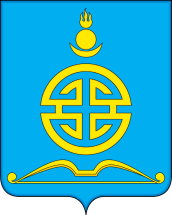 АДМИНИСТРАЦИЯГОРОДСКОГО ОКРУГА «ПОСЕЛОК АГИНСКОЕ»